INFORMAZIONI PERSONALI	Larrauri Orozco Leyre Via Eleonora Duse 76/7, 16145 Genova (Italia) 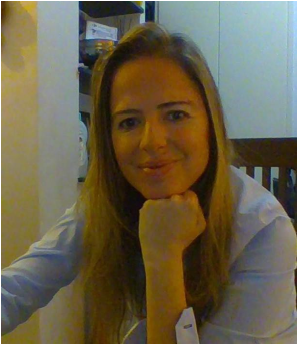 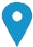 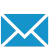 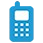 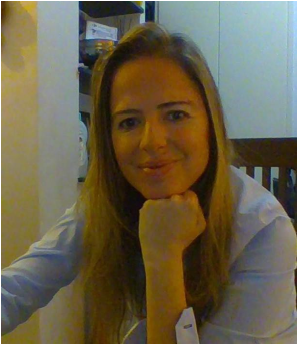 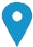 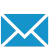 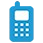  (+39) 329 7727491     leyrelarrauri@hotmail.com 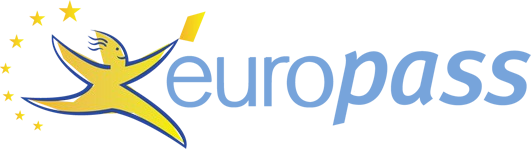 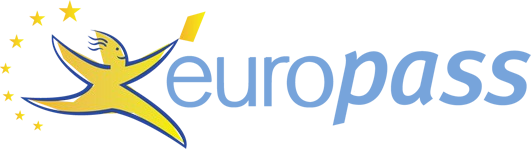 Docente di spagnolo. Traduttrice.- Traduzioni per le imprese del turismo:  ▪ testi promozionali per le strutture ricettive ▪ guide turistiche cartacee e/o multimediali▪ testi estratti da riviste specializzate ▪ testi dell' e-tourism ▪ testi per la promozione territoriale ▪ testi per il turismo culturale, artistico, naturalistico, enogastronomico -Traduzioni per il WEB:  ▪ Microcontenuti; keywords;▪ dal titolo all'alt text; ▪ Titoli, sottotitoli, slogan; ▪ testi per l'e.commerce; testi per l'industria enogastronomica; ▪ testi per l'industria del lusso e della moda; ▪ testi per l'e.tourism:Traduzione tecnica:  ▪ Testi destinati alla divulgazione cartacea e multimediale: manuali d'uso , istruzioni, norme di sicurezza, garanzie, etc; ▪ Testi relativi alle certificazioni di qualità internazionali; ▪ Testi relativi a brevetti internazionali;Traduzione giuridico-commerciale:  ▪ Contrattualistica ▪ Procure ▪ Documenti societari ▪ Traduzioni giurateCorso di interpretazione:▪ Consecutiva▪ Simultanea▪ Di trattativa ▪ A vistaAltre lingueinglese▪ Buona capacità di comunicazione, ottenuta grazie alla mia esperienza di sales e management delle vendite presso Costa Crociere.	Competenze professionali	Ho vissuto metà della mia vita in Spagna e l'altra metà in Italia.Mia madre, italiana e traduttrice e interprete dell'AITI mi ha trasmesso la passione per questo mestiere, dove credo non si finisca mai di imparare ne di crescere.Dopo anni di traduzioni, di esperienza come docente e soprattutto dopo aver conseguito il Diploma di Traduttore e Interprete posso assicurare di avere la piena padronanza di entrambe le lingue, usi ed espressioni, proverbi, slang, terminologia legale, tecnica, usi e costumi e gran capacità di adattamento della lingua al paese di origine. 	Competenza digitale	Ottima conoscenza del pacchetto office.Trados.Dattilografia.OCCUPAZIONE DESIDERATA ESPERIENZA Traduttore/Traduttrice e Interprete IT-ES e viceversaPROFESSIONALE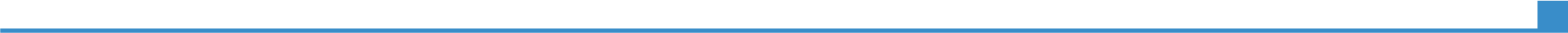 10 GEN. 08–alla data attuale Traduttore/TraduttriceProz 2 LUG. 07–alla data attuale Traduzioni contratti immmobiliariMagnani&Bernardotti, Genova (Italia) - Traduzione contratti immobiliari8 GEN. 11–31 LUG. 14Sales agent operante nel mercato spagnolo e italiano e traduzioni turisticheCosta Crociere, Genova (Italia) Agente di vendita operante nel mercato italiano e spagnoloManagementTraduzione testi turistici3 SET. 07–5 NOV. 10Docente di lingua spagnola e traduttriceLanguages International Genova, Genova (Italia) Insegnante di spagnolo ad adulti, preparazione esami univesitari, preparazione DELE. Traduzioni.10 GEN. 05–30 SET. 08Segretaria amministrativa e traduttriceRedilco Genova, Genova (Italia) Contabilità.Centralino.Traduzione contratti immobiliari.11 FEB. 02–30 NOV. 04Docente di spagnolo e traduttriceWall Street International Genova, Genova (Italia) 5 FEB. 00–alla data attuale Insegnante di spagnolo a privati e traduttrice freelanceNumerose collaborazioni con clienti privati ed agenzie come traduttrice freelance. Ho effettuato traduzioni turistiche, tecniche, giuridiche, web e app.Ho collaborato nella traduzione dei seguenti libri:"La mística del dinero" di Jack Lowson,"Gli angeli tra noi" di Giuditta Dembech , "Ami, el niño de las estrellas" di Enrique Barrios Vari testi del dott. LamborgeseISTRUZIONE E FORMAZIONE7 SET. 15–16 MAG. 16Diploma di Interprete e Traduttore per le lingue italiano e spagnoloScuola Superiore per Interpreti e Traduttori di Pescara (SSIT), Pescara (Italia) 5 SET. 94–10 LUG. 98Diploma di maturità (COU)INABAD, Pamplona (Spagna) Scienze, storia, geografia, inglese, letteratura, latino, educazione fisica, matematica, fisica e chimica.4 SET. 99–8 GIU. 00Videoterminalista Responsabile Data EntryIBM Genova, Genova (Italia) 6 AGO. 00–6 SET. 03Scienze Pedagogiche e dell'EducazioneUniversità degli Studi di Genova, Genova (Italia) 5 SET. 04–17 GIU. 05Addetto agenzia di Viaggi e Tour OperatorAlliance Francaisce Genova, Genova (Italia) 19 SET. 99–10 OTT. 00Volontaria presso l'AISM di Genova (Associazione Italiana Sclerosi Multipla)COMPETENZE PERSONALILingua madrespagnolo, ItalianoLivelli: A1 e A2: Utente base - B1 e B2: Utente autonomo - C1 e C2: Utente avanzato Quadro Comune Europeo di Riferimento delle Lingue Competenze comunicativeSpirito di gruppo e capacità nella gestione del lavoro di gruppo e nella percezione delle esperienze individuali. Ho avuto modo di sviluppare queste abilità grazie all'esperienza presso il Contact Center di Costa Crociere, avendo contatto con clienti sia spagnoli che italiani, sia di vendita che di management.Buone capacità comunicative e relazionali sviluppati sia in ambito di insegnamenti di gruppo e lezioni private, sia lavorativo in occasione di comunicazioni telefoniche e comunicazioni interne. Competenze organizzative e gestionaliSpirito di gruppo;▪ Buona capacità di adeguarsi ad ambienti multiculturali, conseguita grazie all'esperienza di lavoro al Contact Center di Costa Crociere, operante in tutto il mondo;